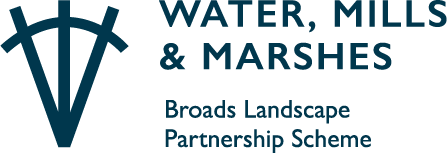 Project ProposalPlease provide the information requested in this form along with your CV and up to 10 low-resolution images of previous works to anna.collingbourne@broads-authority.gov.uk by 30th March 2021.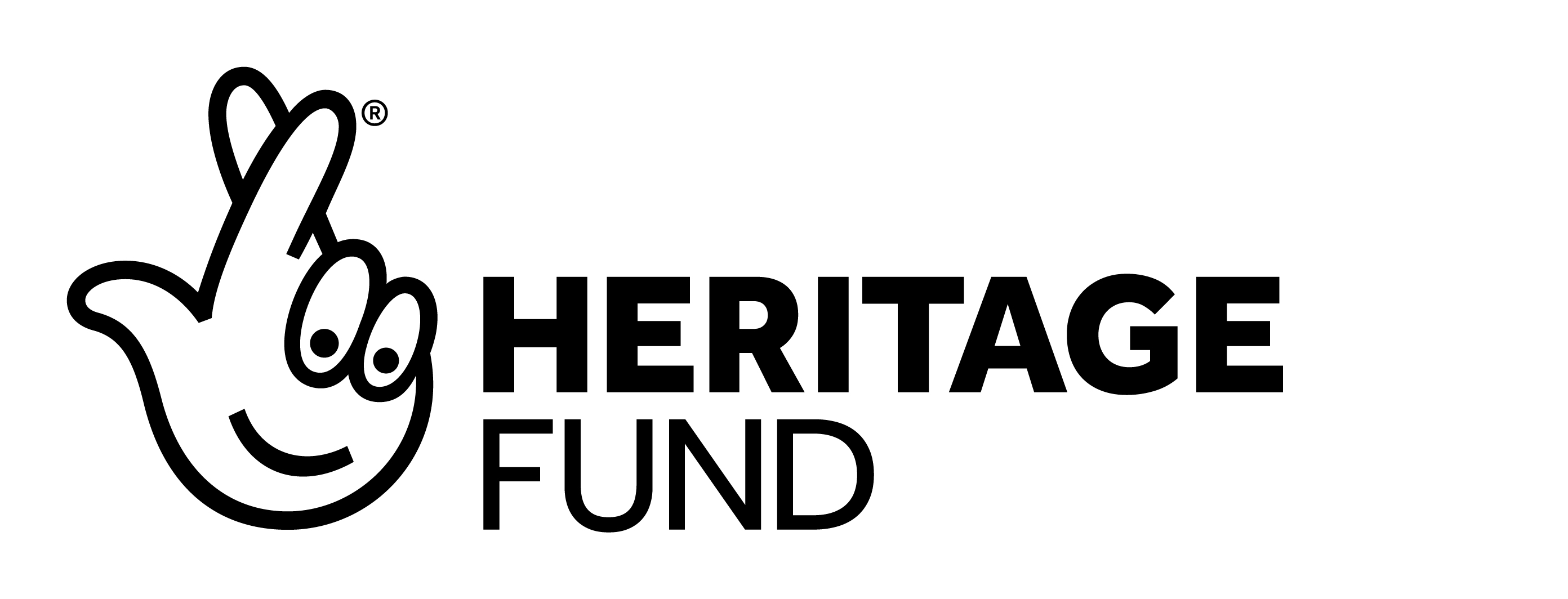 Name:Contact Address:Contact Telephone No:Email Address:Planned location(s) within the scheme area and/or narrative of the relationship between people and place that you wish to explore:This is for initial guidance purposes only and we understand this may change during the course of the project.Brief Description:(up to 200 words)